CALENDARIO ATTIVITA’ LABORATORIALI DI MEDIA EDUCATIONDA OTTOBRE 2023 FINO A GENNAIO 2024 36 LEZIONI DA 2 ORE PER DUE VOLTE ALLA SETTIMANA PER 72 ORE DI LEZIONE TRE CLASSI DA 20 STUDENTI CALENDARIO ATTIVITA’ LABORATORIALI DI ALFABETIZZAZIONE DIGITALEDA FEBBRAIO 2024 FINO A MAGGIO 2024 36 LEZIONI DA 2 ORE PER DUE VOLTE ALLA SETTIMANA PER 72 ORE DI LEZIONE TRE CLASSI DA 20 STUDENTI Si comunica pertanto alle referenti degli Istituti Scolastici che: fermo restando le premesse sopra riportate, oggetto del progetto presentato al Dipartimento per le politiche della famiglia, sarebbe opportuno concertare un calendario specifico che tenga conto delle esigenze organizzative della stessa scuola interessata, dei discenti e dei docenti.  Rende 21/09/23 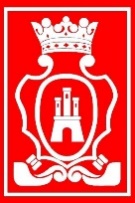 CITTÀ DI RENDEPROVINCIA DI COSENZA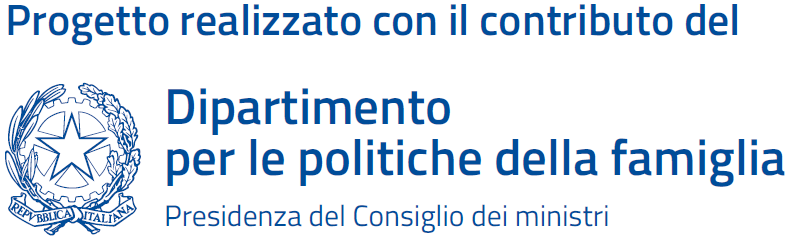 Logo scuola